Gminny Program Rewitalizacji Gminy Kuźnica na lata 2016-2026 podjęty Uchwałą Nr XXXII/212/18 Rady Gminy Kuźnica z dnia 14 czerwca 2018r. został zatwierdzony przez Zarząd Województwa Podlaskiego w dniu 26 czerwca 2018 r. Rewitalizacja obejmuje miejscowość Kuźnica, w tym ulice: Grodzieńską, Kolejową, Mikołaja Kopernika, pl. 1000-lecia Państwa Polskiego, Sokólską, Topolową oraz Bazową, jak również miejscowość Chreptowce.Obszar do rewitalizacji zamieszkuje 477 osób (11,12% ogółu mieszkańców Gminy) na obszarze 295,5777 ha (2,2% powierzchni Gminy).Planowane projekty rewitalizacyjne to:Przebudowa centrum miejscowości Kuźnica ul. Grodzieńska, ul. Sokólska, pl. 1000-lecia Państwa Polskiego, ul. TopolowaZagospodarowanie terenu wsi, przy zalewie – wieś Chreptowce,Przebudowa placu przy „starej szkole” poprzez urządzenie targowiska oraz stworzenie miejsca do społecznej integracji mieszkańców poprzez organizację imprez (ul. Sokólska),Budowa przedszkola w Kuźnicy ul. Sokólska,Utworzenie miejsca spotkań i integracji mieszkańców,Budowa siłowni zewnętrznej ul. Sokólska,Rewitalizacja ul. Mikołaja Kopernika, Kolejowej,Rewitalizacja ul. Bazowej,Podniesienie jakości oferty edukacyjnej w placówce oświatowej – Przedszkole w Kuźnicy,Zagospodarowanie terenu przy ulicy Bazowej do celów handlowych,Rewitalizacja obiektów gminnych w celu wsparcia rozwoju przedsiębiorczości – ulica Bazowa.Szacunkowy koszt planowanych projektów wynosi: 17 235 000,00 zł Gminny Program Rewitalizacji Gminy Kuźnica na lata 2016-2026 będzie podstawą do ubiegania się o unijne dotacje na projekty rewitalizacyjne.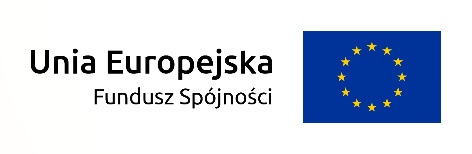 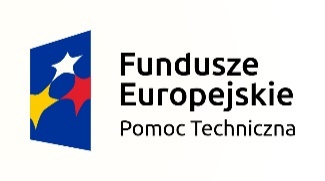 